         В целях исполнения приказа министерства образования Оренбургской области от 25 августа 2021года №01-05/185 «Об организации и проведении регионального мониторинга качества дошкольного образования» .п р и к а з ы в а ю:1.Утвердить дорожную карту методического и организационно аналитического сопровождения внедрения методики мониторинга качества дошкольного образования в муниципальных организациях, осуществляющих образовательную деятельность образовательных программам дошкольного образования.2.Контроль за исполнением приказа возложить на методиста по дошкольному образованию МКУ КЦООУ Рожненко Т.С.Начальник УООиП                                        С.Н.Попов   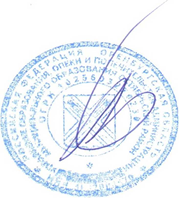                                                                                                                 Приложение к приказу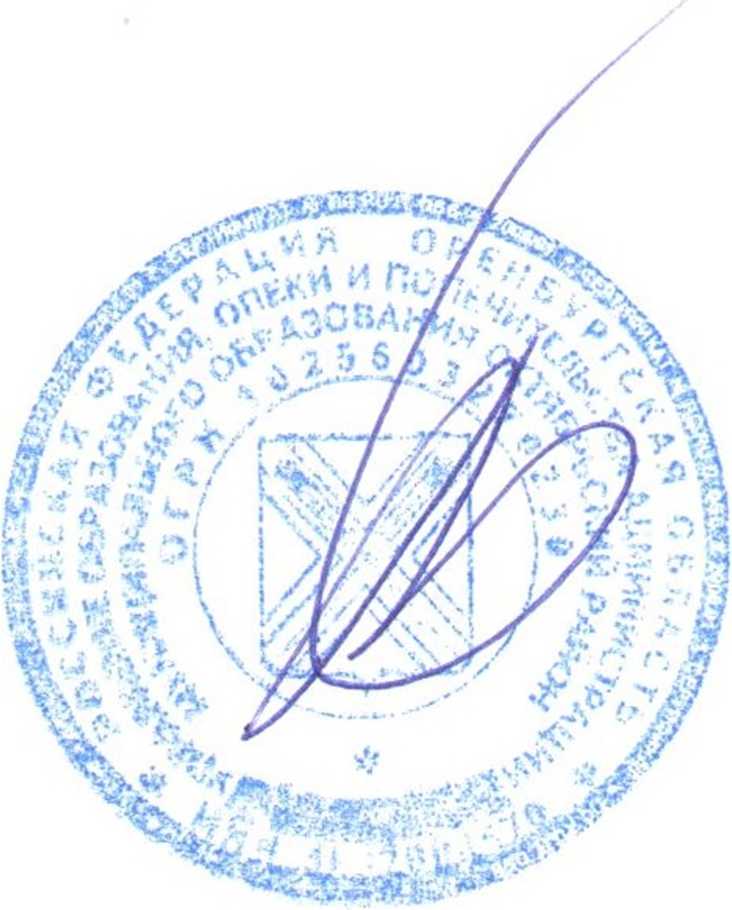 	«Утверждаю»                                                                               Начальник управления образования,                                                                              опеки и попечительства ________С.Н. Попов                                                                                                         Приказ:от 14.09.2021 №176ДОРОЖНАЯ КАРТА методического и организационно-аналитического сопровождения внедрения методики мониторинга качества дошкольного образования в Оренбургской областиАдминистрация муниципального образования  Октябрьский районОренбургской области      УПРАВЛЕНИЕ ОБРАЗОВАНИЯ,        ОПЕКИ И ПОПЕЧИТЕЛЬСТВА                       ПРИКАЗ № 176 от «14» сентября 2021г.          О утверждение дорожной карты.№ п/пМероприятияСрок исполненияОтветственныеОтветственные1. Организационные мероприятия1. Организационные мероприятия1. Организационные мероприятия1. Организационные мероприятия1. Организационные мероприятия1.1.Информирование дошкольных образовательных организаций осуществляющих образовательную деятельность по образовательным программам дошкольного образования Оренбургской области о проведении регионального и федерального МКДОДо 1сентября 2021гДо 1сентября 2021гРожненко Т.С.1.2.Назначение муниципального координатора МКДОДо 1сентября2021 годаДо 1сентября2021 годаРожненко Т.С.2. Мониторинг качества дошкольного образования 2. Мониторинг качества дошкольного образования 2. Мониторинг качества дошкольного образования 2. Мониторинг качества дошкольного образования 2. Мониторинг качества дошкольного образования 2.1.Формирование и утверждение приказом координаторов ДОО, назначение муниципального координатора, назначение эксперта МКДО, осуществление контроля  за исполнением приказа.До 10сентября2021 годаДо 10сентября2021 годаРожненко Т.С. Баловнева О.С.2.2.Совещание заведующих на тему внедрения методики мониторинга качества дошкольного образования в организациях, осуществляющих образовательную деятельность по образовательным программам дошкольного образования.До 10 сентября 2021 годаДо 10 сентября 2021 годаРожненко Т.С.Баловнева О.С.2.3.Проведение внутренней оценки качества дошкольного образования рабочей группой ДОО с использованием карты объектов оценки, критериев и параметров мониторинга качества дошкольного образования в системе образования Оренбургской областиДо 1ноября 2021 годаДо 1ноября 2021 годаСтепаненкова О.В.2.4.Подготовка и проведение оценки качества дошкольного образования в муниципалитете через сбор и анализ его результатов в разрезе ДОО с использованием карты объектов оценки, критериев и параметров мониторинга качества дошкольного образования в системе образования Оренбургской области.До 1 декабря2021 годаДо 1 декабря2021 годаРожненко Т.С.Степаненкова О.В.2.5.Формирование и предоставление отчета о качестве дошкольного образования муниципалитета в государственное бюджетное учреждение «Региональный центр развития образования Оренбургской области»До 1 декабря2021 годаДо 1 декабря2021 годаРожненко Т.С.3. Внешняя оценка качества дошкольного образования3. Внешняя оценка качества дошкольного образования3. Внешняя оценка качества дошкольного образования3. Внешняя оценка качества дошкольного образования3. Внешняя оценка качества дошкольного образования3.1.Агрегация и экспертный анализ результатов регионального МКДО Оренбургской области в разрезе муниципалитетов и показателей качества МКДОДо 20 декабря2021 годаДо 20 декабря2021 годаРожненко Т.С.Степаненкова О.В.3.2.Выработка адресных рекомендаций по результатам анализа с предоставлением               их в отдел общего и дошкольного образования для выработки управленческих решений, направленных на повышение качества дошкольного образования в Оренбургской областиДо 20 декабря2021 годаДо 20 декабря2021 годаРожненко Т.С.